Merci de remplir les champs suivants pour le traitement de votre demande de résiliation. Vous recevrez dans les plus brefs délais une facture d’arrêt de compte à votre nouvelle domiciliation.Informations sur le contrat (informations dans le cadre jaune sur votre facture)Votre départ si vous êtes locataireVotre départ en cas de vente immobilière
Après enregistrement, vous pouvez transmettre le document par mail au : service-eau@leffarmor.fr ou l’imprimer et l’adresser à : 	Leff Armor communauté Moulin de Blanchardeau 								Service de l’eau    CS 60036	22290 LANVOLLON  		02.96.79.77.97
													Je déménage : demande de RESILIATION DE CONTRAT EAU ET ASSAINISSEMENT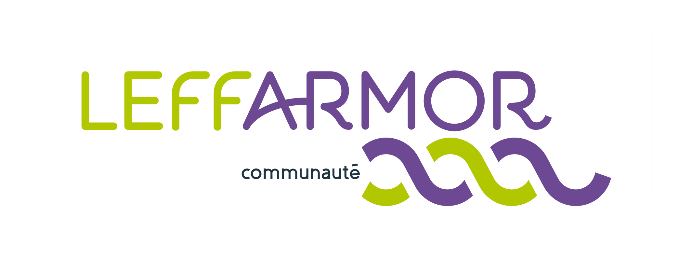 N° de contratAdresse desservieNom, prénomOccupant 1Adresse desservieNom, prénomOccupant 2Code postalNom, prénomOccupant 2VilleDate de votre départIndex de départ (les chiffres noirs en m3)jj/mm/20aaNom, prénom du propriétaireDate de votre départIndex de départ (les chiffres noirs en m3)Nom, prénom du propriétaireVotre nouvelle adresseAdresse du propriétaireCode postalCode postalVilleVilleDate de la venteIndex de départ (les chiffres noirs en m3)jj/mm/20aaNom, prénom du nouvel (aux)Acquéreur(s)Date de la venteIndex de départ (les chiffres noirs en m3)Nom, prénom du nouvel (aux)Acquéreur(s)Votre nouvelle adresseAdresse  Code postalCode postalVilleVille 